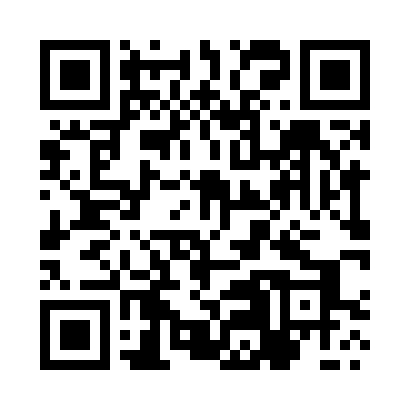 Prayer times for Dryszczow, PolandWed 1 May 2024 - Fri 31 May 2024High Latitude Method: Angle Based RulePrayer Calculation Method: Muslim World LeagueAsar Calculation Method: HanafiPrayer times provided by https://www.salahtimes.comDateDayFajrSunriseDhuhrAsrMaghribIsha1Wed2:324:5812:225:297:4710:032Thu2:284:5612:225:307:4910:063Fri2:254:5412:225:317:5110:094Sat2:214:5212:225:327:5210:125Sun2:184:5112:225:337:5410:156Mon2:144:4912:225:347:5510:187Tue2:104:4712:225:357:5710:228Wed2:074:4612:225:367:5910:259Thu2:074:4412:225:368:0010:2810Fri2:064:4212:225:378:0210:2911Sat2:054:4112:225:388:0310:3012Sun2:054:3912:225:398:0510:3013Mon2:044:3812:225:408:0610:3114Tue2:044:3612:225:418:0810:3215Wed2:034:3512:225:428:0910:3216Thu2:024:3312:225:438:1110:3317Fri2:024:3212:225:448:1210:3418Sat2:014:3112:225:448:1310:3419Sun2:014:2912:225:458:1510:3520Mon2:004:2812:225:468:1610:3621Tue2:004:2712:225:478:1810:3622Wed2:004:2612:225:488:1910:3723Thu1:594:2412:225:488:2010:3724Fri1:594:2312:225:498:2110:3825Sat1:584:2212:225:508:2310:3926Sun1:584:2112:225:518:2410:3927Mon1:584:2012:225:518:2510:4028Tue1:574:1912:235:528:2610:4029Wed1:574:1812:235:538:2810:4130Thu1:574:1712:235:538:2910:4131Fri1:574:1712:235:548:3010:42